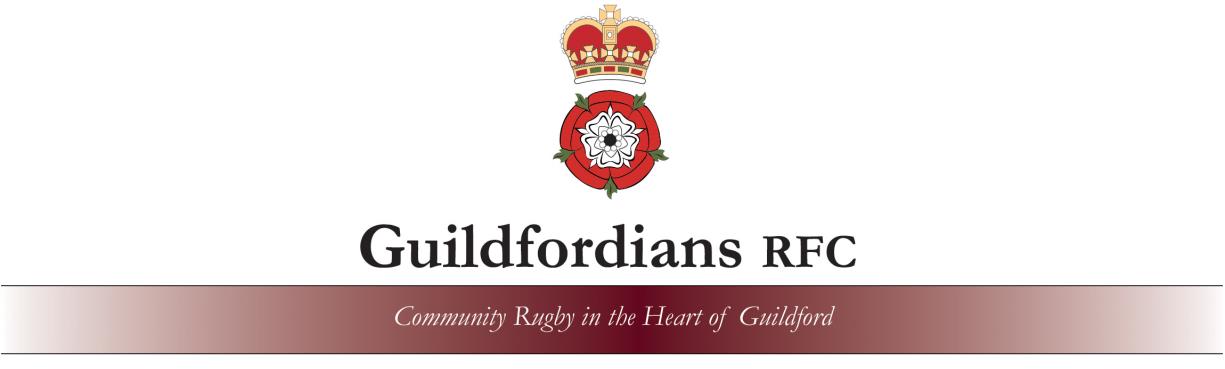 Guildfordians RFC Minis Festival 25 September 2022Stoke Park, Guildford. Guildford GU1 1TUDear Coaches, We look forward to welcoming you and all your players, parents and supporters to our first Minis festival of the season. We’re pleased to welcome 14 clubs from across Surrey and beyond, for age groups U7s to U11s. It is our goal to ensure that everyone attending has a great day of rugby and goes home happy. Timings: With a large number of competitors and teams, please make every effort to have teams ready at the scheduled times to allow the smooth running of the event. Parking is quite a distance from the pitches so please allow plenty of time to get from your car to the pitches.  Player Registration Registration will take place at the age group tent. This will be located near the designated playing area. Play schedules This will not be finalised until the last minute, It will be released on Saturday via a WhatsApp group. Please can Coaches/Admin/keen Parents join the group for their age group. It will be for the dissemination of information only and not a chat box. U7: U7 WhatsApp Festival 2022 U8: U8 WhatsApp Festival 2022 U9: U9 WhatsApp Festival 2022 U10: U10 WhatsApp Festival 2022 U11: U11 WhatsApp Festival 2022 Please inform the age group Admin of any last minute changes to team numbers. They will be in charge of reorganising on the day changes to the play schedule.  FormatThe format is a ‘round robin’, there are no playoffs at the end of the festival. The festival is made up of mixed ability teams. Medals and trophiesYounger age groups (U7 and U8s) have one medal per player. Age groups U9, U10 and U11 have a ‘player of the festival’ trophy per team.Referees & Referees' Meetings Referees' briefings will take place at 09:30 at the applicable age control tent. Each team must bring one referee. Please ensure that all referees are ready at the relevant time to referee a match - delays in the programme most often occur because the allocated referee cannot be found. Rules for each age group can be found at https://www.englandrugby.com/governance/rules-and-regulations/regulations  and a summary attached. Please would all referees familiarise themselves with these before the festival. Player Welfare Stoke Park has softened nicely and contact will go ahead. We appreciate it is very early in the season and some teams ( particularly U9s) may want to adapt contact to meet the skills of their teams, this should be agreed by the coaches and referees before that match starts. Stoke Park can get windy and therefore cold, particularly if wet. We cannot provide shelters for visitors. All visiting teams must ensure that they have adequate shelter for players and that the players are suitably clothed. First Aid First aid points are located near the centre of the pitches and the Club House. These are marked on the pitch map. Visiting teams must have a qualified first aider available for each age group and this person must be known to all age group coaches. Codes of Conduct All players, coaches and parents are asked to abide by the applicable Codes of Conduct: https://guildfordiansrfc.rfu.club/information/safeguarding We reserve the right to exclude from any game or the festival any player, coach, spectator or team whose conduct is not in accordance with the Codes of Conduct. Refreshments and Comfort Refreshments will be served at the Oasis Cafe from 09:00 to 14:00. Hot and cold drinks and food will be available as well as external caterers. Including an ice cream van, wood fired pizza oven and posh coffees. Toilets are located around the perimeter of the park and at the Club House. Disabled facilities are available. Parking Parking is quite a distance from the pitches so please allow plenty of time to get from your car. The Air Cadets will be at each car park to provide marshalling. There is a £3.50 voluntary donation per car, this goes to the Air Cadets.1) Guildford College, Stoke Rd, GU1 1EZ, 80 spaces  (10 min walk)Entrance is on the first roundabout you reach driving south along Stoke Road. 2) Allianz Insurance Offices, 57 Ladymead, GU1 1DB, 200 spaces (12 min walk)The entrance to the parking area is next to the main road just after the Esso Garage.  A steward will be stood at the entrance directing people into the car park (it is a one way system and if you miss the entrance it’s a 10-min journey to go all the way around again.) Parking next to the building is not permitted. Please use the footbridge to safely cross A25.3) George Abbot School, Woodruff Avenue, GU1 1XX, 100 spaces (20 min walk)George Abbot school is a one-mile walk along Woodruff Avenue and then heading southbound along London Road to reach the park.  It is the furthest place from the festival so you may want to drop your child off with another adult and then park. The gate will be open and remain open for the duration of the event. York Rd Car Park is a multi-storey car park in town, GU1 4DS, approx. (20 min walk) This multi-story has 600 spaces. Charges are: up to 3 hours: £1.50; 3 - 6 hours: £2.50 Guildford town centre is car free on Sunday 25th  so do not try to park anywhere near there. There is NO parking permitted at Spectrum Sports Centre or Park & Ride. There will be NO parking at the club house, Stoke Park North or any of the surrounding residential streets. Comments If you experience any problems or have any comments please raise them immediately with a member of Guildfordians Festival team or a Guildfordians Coach.  Good luck and I hope you all have an enjoyable day. TimeLocation 09:00hRegistrationAge Group tents 09:30hReferee briefingsAge Group tents10:00hPlay starts 13:30hAll age groups finish